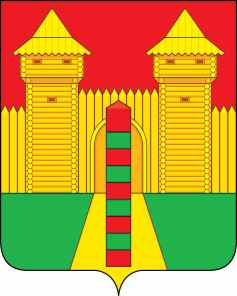 АДМИНИСТРАЦИЯ  МУНИЦИПАЛЬНОГО  ОБРАЗОВАНИЯ «ШУМЯЧСКИЙ   РАЙОН» СМОЛЕНСКОЙ  ОБЛАСТИПОСТАНОВЛЕНИЕот 30.05.2022г. № 272          п. Шумячи          В соответствии со статьями 99, 100 Жилищного Кодекса Российской                   Федерации, на основании списка детей-сирот и детей, оставшихся без попечения родителей, лиц из числа детей-сирот и детей, оставшихся без попечения                      родителей, которые подлежат обеспечению жилыми помещениями,                              утвержденного Приказом Департамента Смоленской области по образованию, науке и делам молодежи от 16.06.2016 г. № 468, постановлением Администрации муниципального образования «Шумячский район» Смоленской области от 23.05.2021 г. № 265 «О  включении жилого помещения в специализированный жилищный фонд муниципального образования «Шумячский район» Смоленской области с отнесением к жилому помещению для детей сирот и детей, оставшихся без попечения родителей, лиц из числа детей-сирот и детей, оставшихся без                попечения родителей»          Администрация муниципального образования «Шумячский район»                   Смоленской областиП О С Т А Н О В Л Я Е Т:         1. Предоставить Федотовой Юлии Ивановне 20.06.1996 года рождения,              жилое помещение специализированного жилищного фонда муниципального                образования «Шумячский район» Смоленской области - квартиру,                                  расположенную по адресу: Смоленская область, Шумячский район, п. Шумячи, ул. Садовая, дом 16, квартира 5, общей площадью 46,8 кв.м., для временного    проживания в ней с правом оформления регистрации по месту жительства.         2. Отделу экономики и комплексного развития Администрации                              муниципального образования «Шумячский район» Смоленской области                         заключить договор найма жилого помещения для  детей-сирот и детей,                        оставшихся без попечения родителей, лиц из числа детей-сирот и детей,                       оставшихся без попечения родителей, расположенного по адресу: Смоленская область, Шумячский район, п. Шумячи, ул. Садовая, дом 16, квартира 5, общей площадью 46,8 кв.м. с Федотовой Юлией Ивановной 20.06.1996 года рождения. 3. Настоящее постановление вступает в силу со дня его подписания.Глава муниципального образования«Шумячский район» Смоленской области                                        А.Н. ВасильевО предоставлении жилого помещенияспециализированного жилищного фонда муниципального образования «Шумячский район» Смоленской            области